          ЛЕРМОНТОВО,   «ЛАРИСА» (с бассейном)           Лето 2022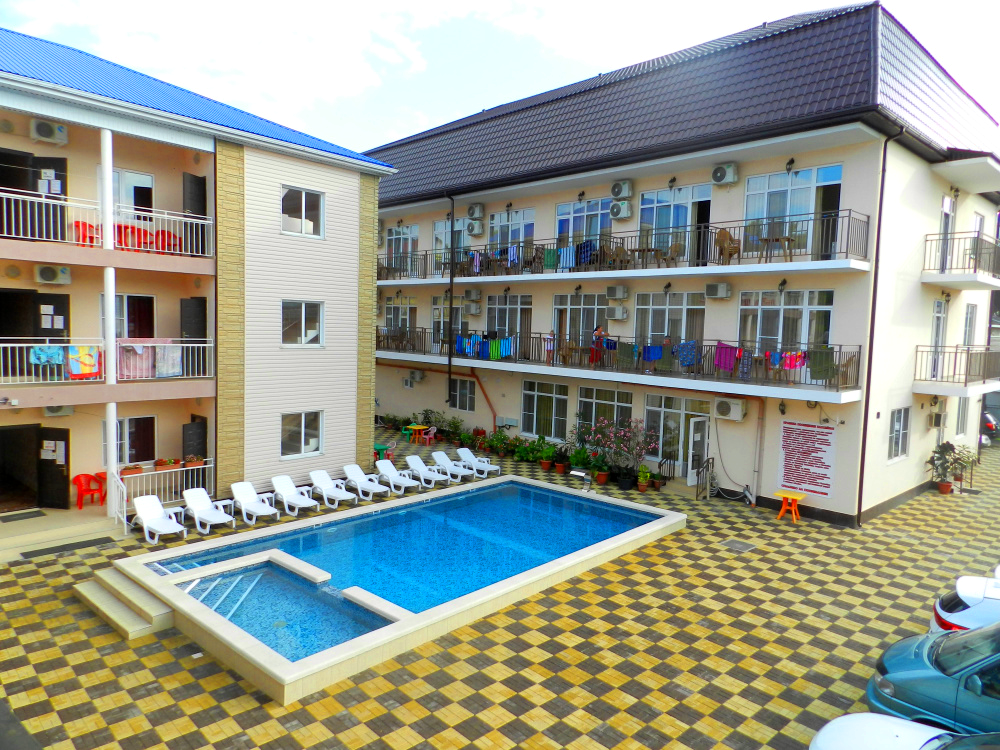 Гостевой  дом «Лариса» находится в центре посёлка Лермонтово. Сам поселок небольшой и компактный, но уже многие годы здесь отдыхают тысячи людей. Лермонтово примечателен своим пляжем, называется он «Золотой берег». В Лермонтово много магазинов, вещевые и продуктовые рынки, дискобары, клубы, кафе, летний кинотеатр, почта, отделение Сбербанка России. На большой территории гостевого дома расположены: трёхэтажное новое здание, где удобства находятся в номерах, отдельное одноэтажное строение с комнатами эконом класса. В гостевом доме «Лариса» имеется две оборудованные кухни с летней столовой, бесплатная стоянка для машин на территории двора. Расстояние до моря , до аквапарка .Размещение: «Стандарт» 2-х, 3-х местные номера с удобствами (WC, душ,  ТВ, холодильник, кондиционер, односпальные и двуспальные кровати,  тумбочки, шкаф, доп. место – кресло-кровать). «Комфорт» 3-х, 4-х местные номера с удобствами (WC, душ,  ТВ, холодильник, кондиционер, новая мебель, односпальные и двуспальные кровати,  тумбочки, шкаф). Питание: в гостевом доме есть 2 кухни, оборудованные всем необходимым для самостоятельного приготовления пищи.Пляж: 3 мин - песчано-галечный.Детям: до 5 лет на одном месте с родителями – 5600 руб.,  до 12 лет- скидка на проезд – 200 руб.Стоимость тура на 1 человека (7 ночей)В стоимость входит:  проезд  на  автобусе; проживание в номерах выбранной категории,  сопровождение, страховка от несчастного случая.Курортный сбор за доп. плату.Выезд из Белгорода еженедельно по понедельникам.Хочешь классно отдохнуть – отправляйся с нами в путь!!!!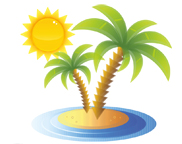 ООО  «Турцентр-ЭКСПО»                                        г. Белгород, ул. Щорса, 64 а,  III этаж                                                                                                            Остановка ТРЦ «Сити Молл Белгородский»     www.turcentr31.ru      т./ф: (4722) 28-90-40;  тел: (4722) 28-90-45;    +7-951-769-21-41РазмещениеЗаездыСТАНДАРТ СТАНДАРТ СТАНДАРТ КОМФОРТКОМФОРТРазмещениеЗаезды2-х мест. с удоб.3-х  мест. с удоб.3-х  мест. с удоб.3-х  мест. с удоб.4-х мест. с удоб.РазмещениеЗаезды2-х мест. с удоб.Основное местоДоп. местодети до 12 лет3-х  мест. с удоб.4-х мест. с удоб.30.05.-08.06.10850105007800112001085006.06.-15.06.11000107007800115001120013.06.-22.06.11550110007800118001160020.06.-29.06.12250117008000124001230027.06.-06.07.12800121008000129001280004.07.-13.07.13000123008200130001280011.07.-20.07.13200125008400132001300018.07.-27.07.13200125008400132001300025.07.-03.08.13200125008400132001300001.08.-10.08.13200125008400132001300008.08.-17.08.13200125008400132001300015.08.-24.08.13200125008400132001300022.08.-31.08.12800121008200130001280029.08.-07.09.12250117008000128001230005.09.-14.09.11550110008000123001180012.09.-21.09.11000107007800115001125019.09.-28.09.108501050078001120010850